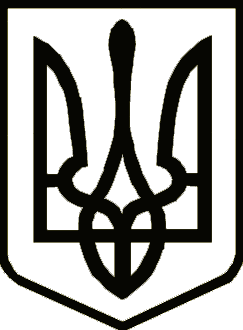 УкраїнаСРІБНЯНСЬКА СЕЛИЩНА РАДАРОЗПОРЯДЖЕННЯПро затвердження посадовихінструкцій  сектору містобудування, архітектури, житлово-комунального господарства та будівництваСрібнянської селищної  ради  Відповідно до пункту 20 частини 4 статті 42 та пункту 8 статті 59 Закону України «Про місцеве самоврядування в Україні»,  наказу Головного управління державної служби України від 29.12.2009 № 406 «Про затвердження Типових професійно-кваліфікаційних характеристик посадових осіб місцевого самоврядування», зобов'язую:1.Затвердити посадові інструкції: - завідувача сектору містобудування, архітектури, житлово-комунального господарства та будівництва – головного архітектора Срібнянської селищної ради (додаток 1);- головного спеціаліста сектору містобудування, архітектури, житлово-комунального господарства та будівництва Срібнянської селищної ради (додаток 2);- спеціаліста І категорії сектору містобудування, архітектури, житлово-комунального господарства та будівництва Срібнянської селищної ради (додаток 3).2. Відділу кадрової роботи довести до відома завідувача сектору містобудування, архітектури, житлово-комунального господарства та будівництва – головного архітектора Срібнянської селищної ради Вадима ТКАЧОВА та головного спеціаліста сектору містобудування, архітектури, житлово-комунального господарства та будівництва Срібнянської селищної ради  Станіслава СОХАЦЬКОГО посадові інструкції під особистий підпис.	Селищний голова                                                                Олена ПАНЧЕНКО28 грудня2021 року    смт Срібне			      №231